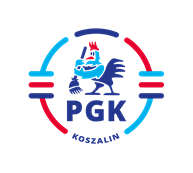 Koszalin, dnia 19.01.2024 r.Nr ogłoszenia : 2024/BZP 00028089/01 Nr referencyjny:   01/AP/2024Identyfikator postępowania: ocds-148610-4c27dd24-b05a-11ee-a66a-5e0e9a75a9a0INFORMACJA Z OTWARCIA OFERT  wymagana   art. 222 ust. 5 Ustawy z dnia 11 września 2019 r. Prawo zamówień publicznych (  t.j. Dz.U. z 2023 r. poz. 1605 z późn. zm.), w postępowaniu  pn: „Transport odpadów o kodach: 20 03 07 - odpady wielkogabarytowe, 20 01 35*; 20 01 36 – zużyty sprzęt elektryczny, 
20 01 23*- urządzenia zawierające freon, 16 01 03 – zużyte opony spod osłon śmietnikowych i miejsc gromadzenia odpadów na terenie miasta Koszalina .”          Otwarto ofertę  złożoną  przez następującego    Wykonawcę -  Oferta nr 1 PMP Przemysław Mycio,  
ul. Wenedów 10/11, 75-847 Koszalin, całkowite wynagrodzenie netto  462.336,00  zł  